Massachusetts Department of Environmental Protection Bureau of Water Resources – Groundwater Discharge, Reclaimed Water Use, and Surface Water Discharge (NPDES) PermitsWM 16 New/Modified Plan Approval for Surface Water Discharge (NPDES) Facilities, without Permit ModificationApplicationMassachusetts Department of Environmental Protection Bureau of Water Resources – Groundwater Discharge, Reclaimed Water Use, and Surface Water Discharge (NPDES) PermitsWM 16 New/Modified Plan Approval for Surface Water Discharge (NPDES) Facilities, without Permit ModificationApplicationMassachusetts Department of Environmental Protection Bureau of Water Resources – Groundwater Discharge, Reclaimed Water Use, and Surface Water Discharge (NPDES) PermitsWM 16 New/Modified Plan Approval for Surface Water Discharge (NPDES) Facilities, without Permit ModificationApplicationA. General Information A. General Information A. General Information Important: When filling out forms on the computer, use only the tab key to move your cursor - do not use the return key.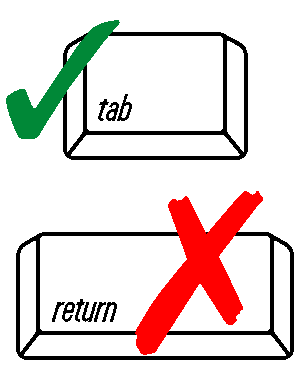 1.	Applicant Information:1.	Applicant Information:1.	Applicant Information:Important: When filling out forms on the computer, use only the tab key to move your cursor - do not use the return key.Contact Name Contact Name Contact Name Important: When filling out forms on the computer, use only the tab key to move your cursor - do not use the return key.Street Address Street Address Street Address Important: When filling out forms on the computer, use only the tab key to move your cursor - do not use the return key.City/Town State Zip CodeImportant: When filling out forms on the computer, use only the tab key to move your cursor - do not use the return key.TelephoneEmailEmailImportant: When filling out forms on the computer, use only the tab key to move your cursor - do not use the return key.2. 	Facility Information:2. 	Facility Information:2. 	Facility Information:Important: When filling out forms on the computer, use only the tab key to move your cursor - do not use the return key.Name of FacilityName of FacilityName of FacilityImportant: When filling out forms on the computer, use only the tab key to move your cursor - do not use the return key.Contact Name Contact Name Contact Name Important: When filling out forms on the computer, use only the tab key to move your cursor - do not use the return key.Street Address Street Address Street Address Important: When filling out forms on the computer, use only the tab key to move your cursor - do not use the return key.City/Town  StateZip CodeImportant: When filling out forms on the computer, use only the tab key to move your cursor - do not use the return key.TelephoneEmailEmail	Facility holding discharge permit:	Facility holding discharge permit:	Facility holding discharge permit:Name of FacilityName of FacilityPermit NumberB. CertificationB. CertificationB. Certification	"I certify under penalty of law that this document and all attachments were prepared under my direction or supervision in accordance with a system designed to assure that qualified personnel properly gather and evaluate the information submitted. Based on my inquiry of the person or persons who manage the system, or those persons directly responsible for gathering the information, the information submitted is, to the best of my knowledge and belief, true, accurate, and complete. I am aware that there are significant penalties for submitting false information, including the possibility of fine and imprisonment for knowing violations."		"I certify under penalty of law that this document and all attachments were prepared under my direction or supervision in accordance with a system designed to assure that qualified personnel properly gather and evaluate the information submitted. Based on my inquiry of the person or persons who manage the system, or those persons directly responsible for gathering the information, the information submitted is, to the best of my knowledge and belief, true, accurate, and complete. I am aware that there are significant penalties for submitting false information, including the possibility of fine and imprisonment for knowing violations."		"I certify under penalty of law that this document and all attachments were prepared under my direction or supervision in accordance with a system designed to assure that qualified personnel properly gather and evaluate the information submitted. Based on my inquiry of the person or persons who manage the system, or those persons directly responsible for gathering the information, the information submitted is, to the best of my knowledge and belief, true, accurate, and complete. I am aware that there are significant penalties for submitting false information, including the possibility of fine and imprisonment for knowing violations."		"I certify under penalty of law that this document and all attachments were prepared under my direction or supervision in accordance with a system designed to assure that qualified personnel properly gather and evaluate the information submitted. Based on my inquiry of the person or persons who manage the system, or those persons directly responsible for gathering the information, the information submitted is, to the best of my knowledge and belief, true, accurate, and complete. I am aware that there are significant penalties for submitting false information, including the possibility of fine and imprisonment for knowing violations."		"I certify under penalty of law that this document and all attachments were prepared under my direction or supervision in accordance with a system designed to assure that qualified personnel properly gather and evaluate the information submitted. Based on my inquiry of the person or persons who manage the system, or those persons directly responsible for gathering the information, the information submitted is, to the best of my knowledge and belief, true, accurate, and complete. I am aware that there are significant penalties for submitting false information, including the possibility of fine and imprisonment for knowing violations."		"I certify under penalty of law that this document and all attachments were prepared under my direction or supervision in accordance with a system designed to assure that qualified personnel properly gather and evaluate the information submitted. Based on my inquiry of the person or persons who manage the system, or those persons directly responsible for gathering the information, the information submitted is, to the best of my knowledge and belief, true, accurate, and complete. I am aware that there are significant penalties for submitting false information, including the possibility of fine and imprisonment for knowing violations."		"I certify under penalty of law that this document and all attachments were prepared under my direction or supervision in accordance with a system designed to assure that qualified personnel properly gather and evaluate the information submitted. Based on my inquiry of the person or persons who manage the system, or those persons directly responsible for gathering the information, the information submitted is, to the best of my knowledge and belief, true, accurate, and complete. I am aware that there are significant penalties for submitting false information, including the possibility of fine and imprisonment for knowing violations."		"I certify under penalty of law that this document and all attachments were prepared under my direction or supervision in accordance with a system designed to assure that qualified personnel properly gather and evaluate the information submitted. Based on my inquiry of the person or persons who manage the system, or those persons directly responsible for gathering the information, the information submitted is, to the best of my knowledge and belief, true, accurate, and complete. I am aware that there are significant penalties for submitting false information, including the possibility of fine and imprisonment for knowing violations."		"I certify under penalty of law that this document and all attachments were prepared under my direction or supervision in accordance with a system designed to assure that qualified personnel properly gather and evaluate the information submitted. Based on my inquiry of the person or persons who manage the system, or those persons directly responsible for gathering the information, the information submitted is, to the best of my knowledge and belief, true, accurate, and complete. I am aware that there are significant penalties for submitting false information, including the possibility of fine and imprisonment for knowing violations."		"I certify under penalty of law that this document and all attachments were prepared under my direction or supervision in accordance with a system designed to assure that qualified personnel properly gather and evaluate the information submitted. Based on my inquiry of the person or persons who manage the system, or those persons directly responsible for gathering the information, the information submitted is, to the best of my knowledge and belief, true, accurate, and complete. I am aware that there are significant penalties for submitting false information, including the possibility of fine and imprisonment for knowing violations."		"I certify under penalty of law that this document and all attachments were prepared under my direction or supervision in accordance with a system designed to assure that qualified personnel properly gather and evaluate the information submitted. Based on my inquiry of the person or persons who manage the system, or those persons directly responsible for gathering the information, the information submitted is, to the best of my knowledge and belief, true, accurate, and complete. I am aware that there are significant penalties for submitting false information, including the possibility of fine and imprisonment for knowing violations."		"I certify under penalty of law that this document and all attachments were prepared under my direction or supervision in accordance with a system designed to assure that qualified personnel properly gather and evaluate the information submitted. Based on my inquiry of the person or persons who manage the system, or those persons directly responsible for gathering the information, the information submitted is, to the best of my knowledge and belief, true, accurate, and complete. I am aware that there are significant penalties for submitting false information, including the possibility of fine and imprisonment for knowing violations."	Signature of applicantDate SignedDate SignedPrinted name of applicantTitleTitleName of PreparerTitleTitleTelephone Number (including extension)EmailEmail